Event Name: - “Gad Swachata Abhiyan” on the occasion of Shiv Jayanti 2022 Organized by NSS Department of Jaihind College of EngineeringDate-23/03/2022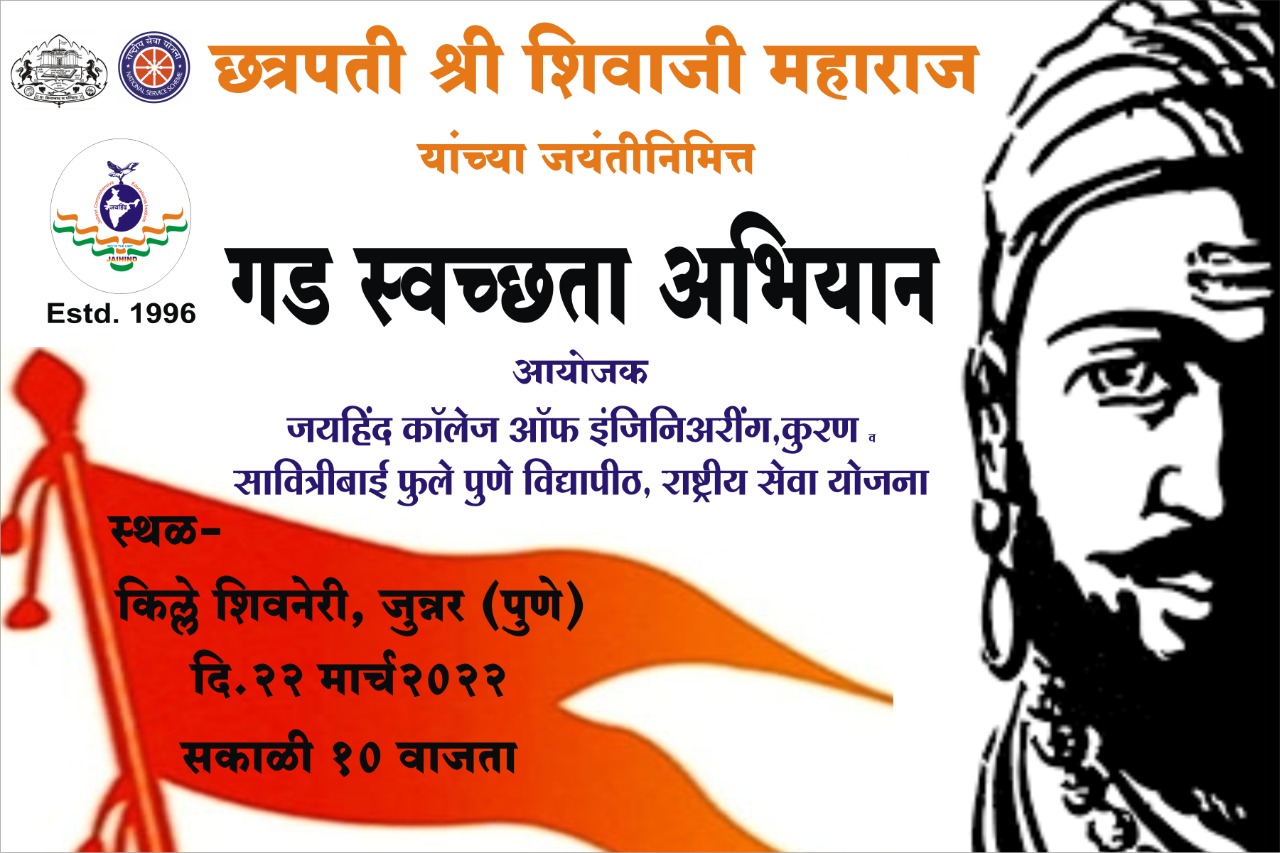 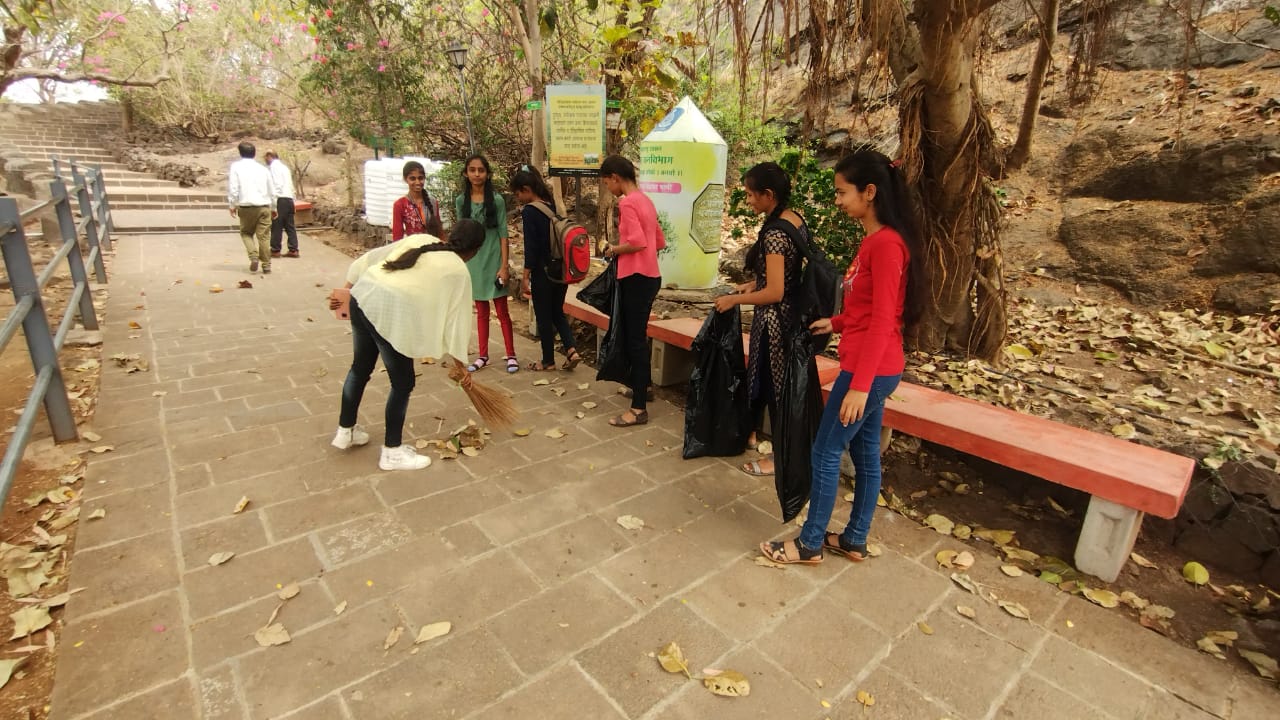 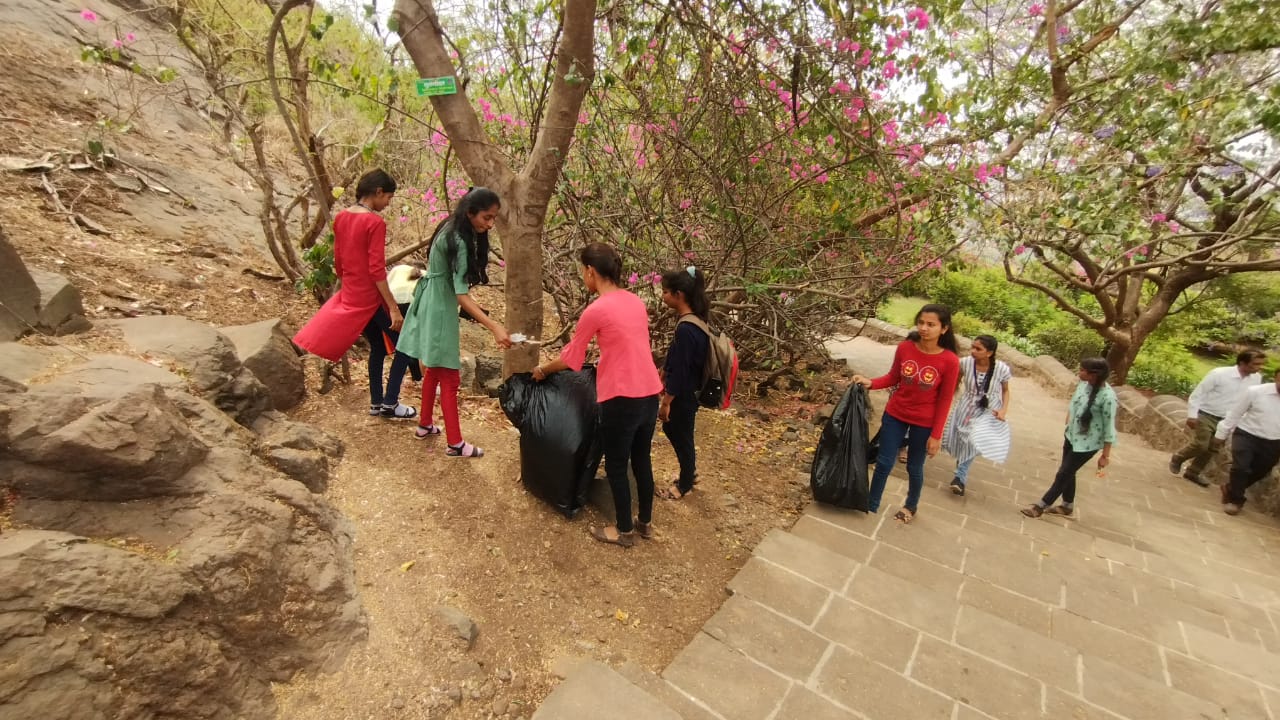 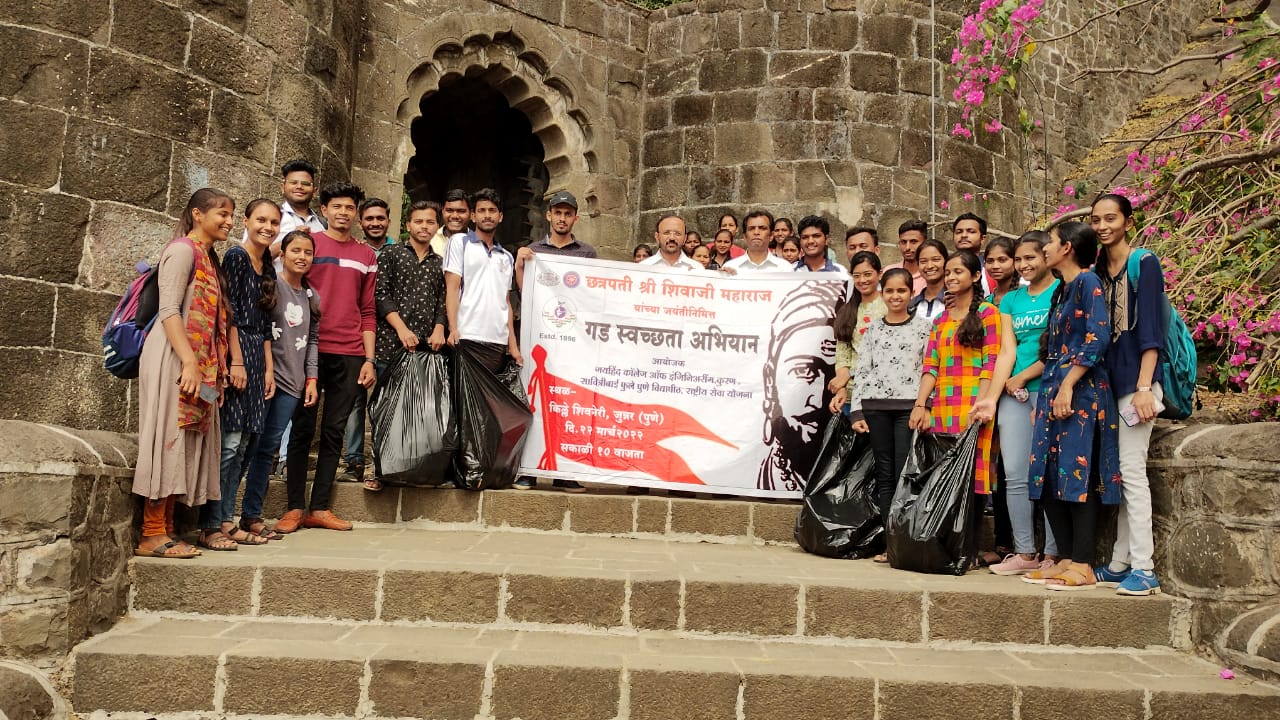 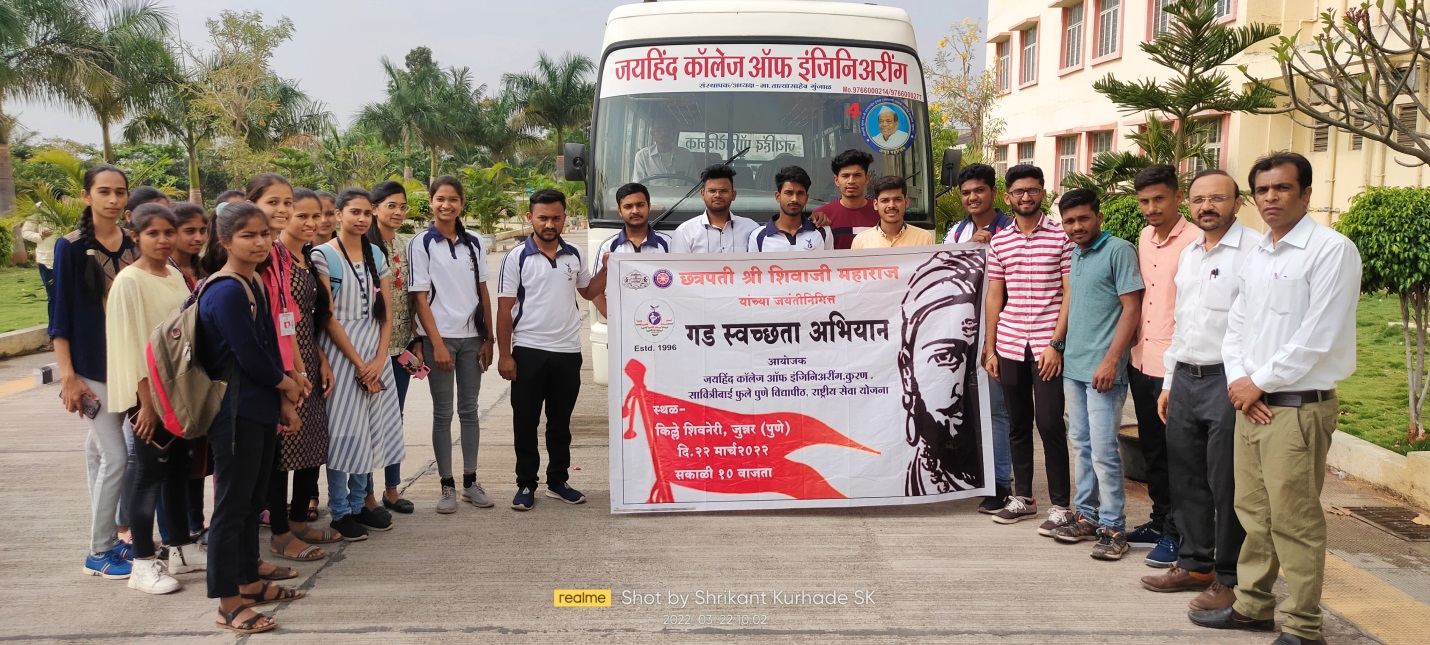 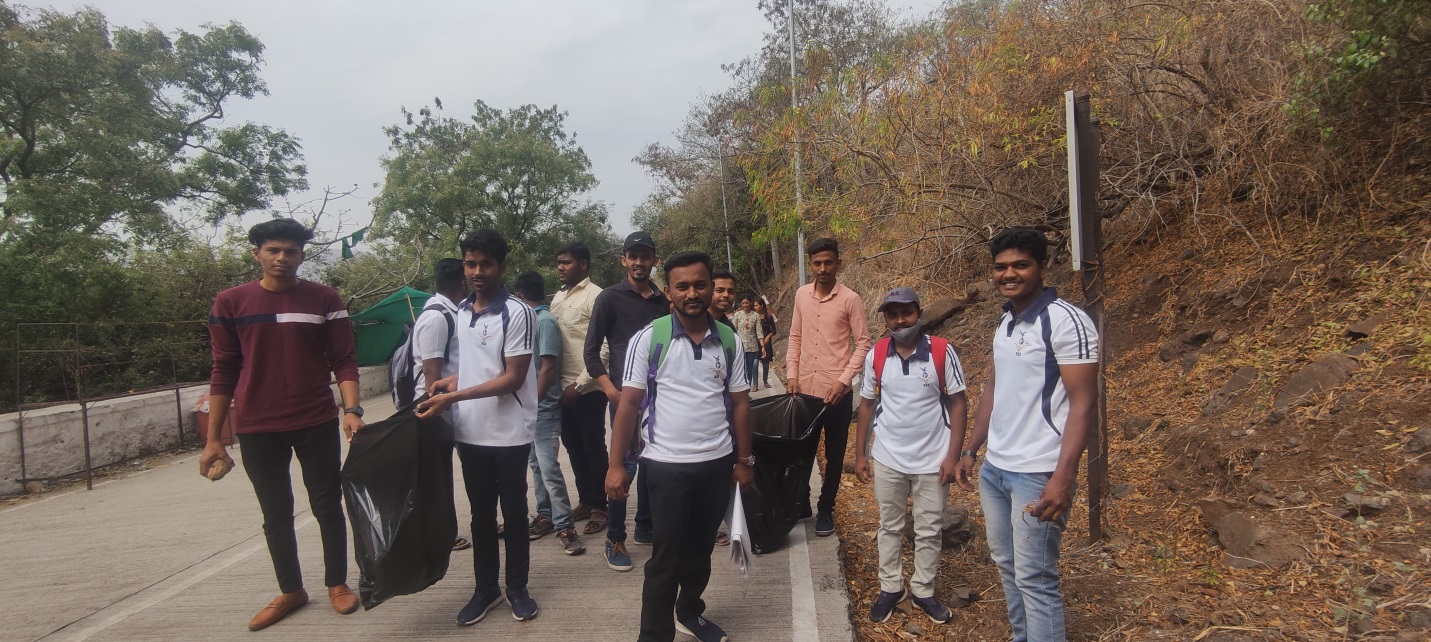 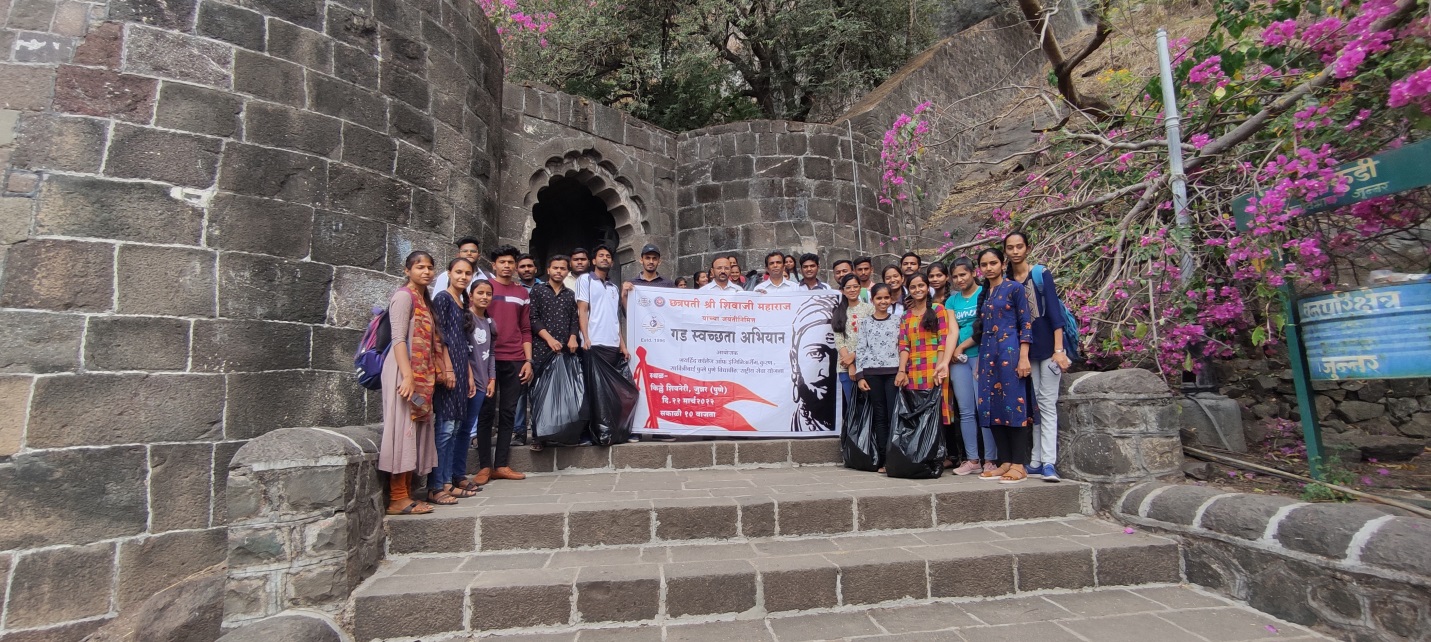 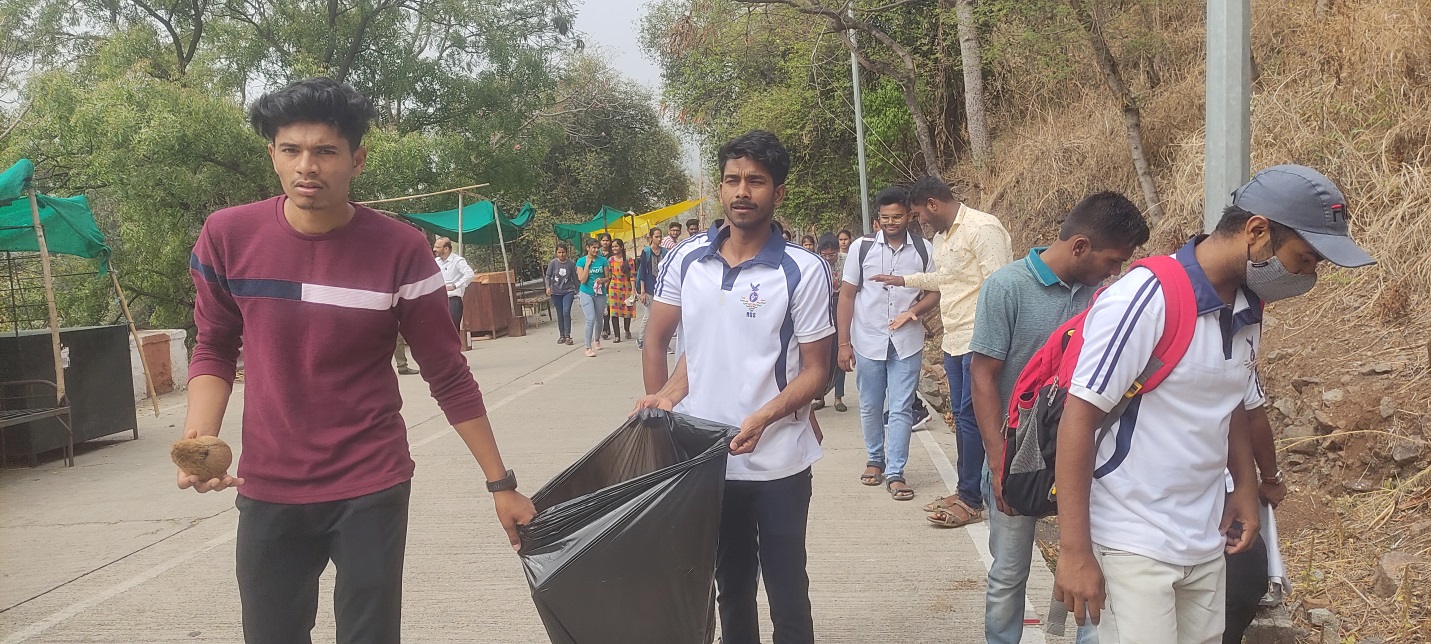 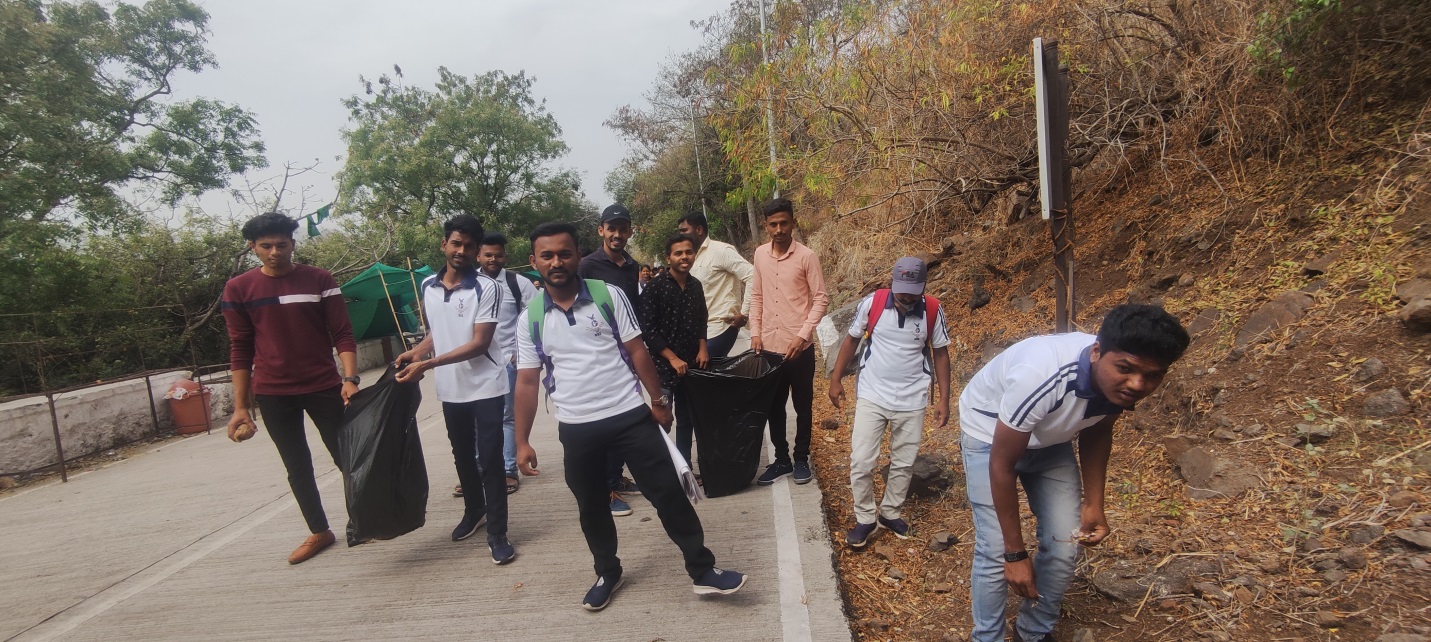 NSS Department of Jaihind college of Engineering took to Shivneri Fort, as they organized a cleanliness drive where in students from the different streams participated. The students of NSS department cleaned the fort in less than three hours. Shivneri Fort Also known as Birth place of Shivaji Maharaj, the facade of the fort and other interiors were cleaned under the guidance of college authorities.All volunteers and youngster spent the day in shramadan in spite of a gloomy weather and occasional fun activity. They not only cleaned the platform to keep it safe, also cleaned the water tanks by removing debris and other things.Organizing Department:NATIONAL SERVICE SCHEME Event location:JCOE ,KuranDuration in time/Days:01 DayNo. of Students attendees:50No. of Faculty Attendees:02No. of Other Attendees:-----Total attendance (a+b+c):52Funding body (if any):JCOE Total expenditure in INR:1500Fund allocatedBy Institute:----By Funding BodyNilFund raised through other sources:NilTotal Expenditurein INR:Fifteen hundred only.Promotional materials:  Email, Whats app….. 